Фонд «Фонд идей и инвестиций РЫВОК»
ОГРН 1186733011959, ИНН 6732165185, КПП 673201001
р/с №40703810402500000384, в ООО «Банк Точка», БИК 044525104, город Москва, к/с 30101810745374525104
г. Смоленск, ул. Маршала Жукова, 9 (Креативное пространство ШТАБ), +7(4812)56-00-87
https://rywok.ru/, sdelai@rywok.ru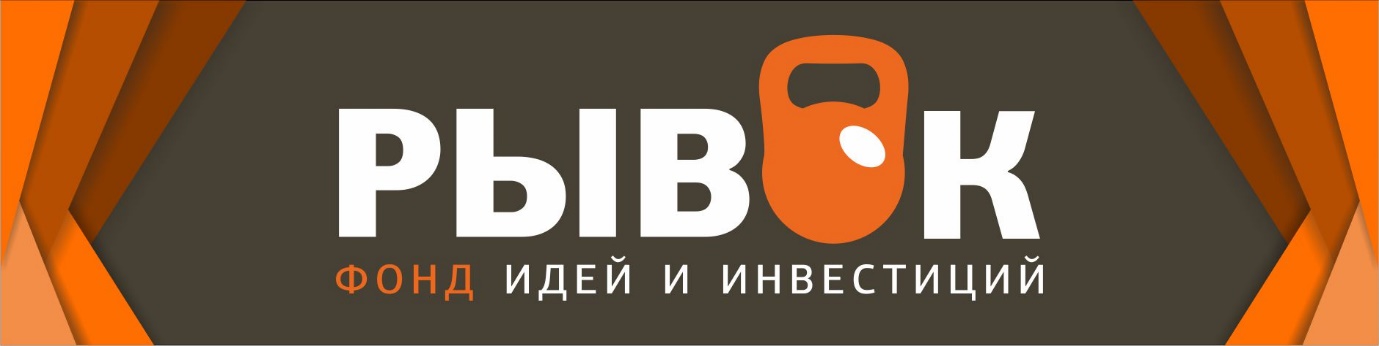 Карточка организацииПолное наименованиеФонд «Фонд идей и инвестиций РЫВОК»Сокращённое наименованиеФонд «Фонд РЫВОК»ОГРН1186733011959ИНН6732165185КПП673201001Дата выдачи ОГРН11 июля 2018 годаКоды статистикиОКПО 31607049ОКАТО 66401000000ОКТМО 66701000001ОКФС 16 Частная собственностьОКОГУ 4210014 Организации, учрежденные юридическими лицами или гражданами, или юридическими лицами и гражданами совместноОКОПФ 70400 ФондыПравопредшественникАссоциация предпринимателей «Смоленский бизнес-клуб»Юридический адрес214000, г. Смоленск, ул. Николаева, д. 47, кв. 42Почтовый адрес214000, г. Смоленск, ул. Николаева, д. 47, кв. 42Фактический адрес214000, г. Смоленск, ул. Маршала Жукова, 9 (Креативное пространство ШТАБ)ПредседательНикитас Денис Викторович, действует на основании УставаГлавный бухгалтерНикитас Денис ВикторовичТелефон+7(951)715-11-15, +7(4812)56-00-87E-mailsdelai@rywok.ruБанковские реквизиты:Счёт (₽)40703810402500000384Банк получателяООО «Банк Точка»Городг. МоскваБИК044525104Корр. счёт30101810745374525104